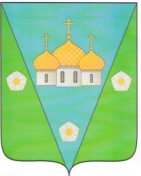 АДМИНИСТРАЦИЯ МУНИЦИПАЛЬНОГО ОБРАЗОВАНИЯ«ЗАОСТРОВСКОЕ»РАСПОРЯЖЕНИЕ 09  декабря 2022 г.                                                                                                   №  149д. Большое АнисимовоОб утверждении извещения о проведении аукциона в электронной форме по продаже права на заключение договоров аренды муниципального имущества                В соответствии со статьей 17.1 Федерального закона от 26.07.2006 №135- ФЗ «О защите конкуренции»:               1. Утвердить прилагаемое извещение и документацию о проведении аукциона в электронном виде по продаже права на заключение договоров аренды муниципального имущества, включенного в Перечень муниципального имущества, предназначенного для передачи во владение и  (или) пользование субъектам малого и среднего предпринимательства и организациям, образующим инфраструктуру поддержки малого и среднего предпринимательства муниципального образования «Заостровское»:              Лот №1 – Нежилые помещения в здании котельной, общей площадью 711 кв.м. (кадастровый 29:16:202601:166), расположенной по адресу: Архангельская область, Приморский район, д. Большое Анисимово, ул. 60 лет Октября, д. 15             2. разместить извещение о проведении торгов на электронной торговой площадке «Росэлторг» (http://www.roseltorg.ru) , на официальном сайте в сети Интернет в ВК (https://vk.com/feed), официальном сайте муниципального образования «Заостровское» (http://zaostrovskoe.ru)           3.  на основании протокола о результатах аукциона оформить договор аренды муниципального имущества.           4. контроль за исполнением настоящего распоряжения возложить на заместителя главы администрации «Заостровское» Гаврыш О.О.Глава муниципального образования                                                        Алимов А.К.